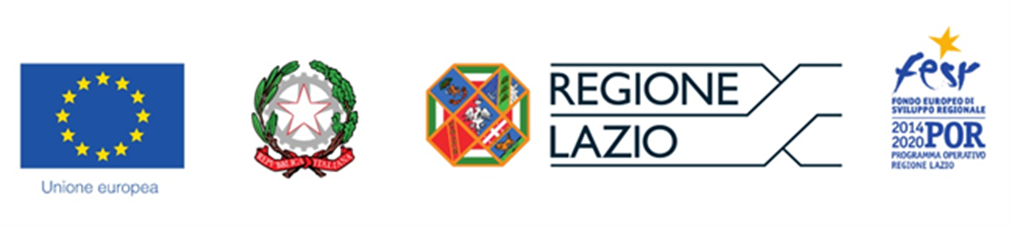 POR FESR 2014-2020 Contributi per il sostegno dei processi di internazionalizzazione delle PMI del Lazio 2018DICHIARAZIONE SUL CUMULO DEGLI AIUTI SULLE MEDESIME SPESE AMMISSIBILI 	Spettabile 	Lazio Innova S.p.A.		Via Marco Aurelio 26/A	00184 Roma Oggetto: Oggetto: Dichiarazione a corredo della Domanda per l’accesso agli Aiuti previsti dall’Avviso Pubblico “Contributi per il sostegno dei processi di internazionalizzazione delle PMI del Lazio 2018”: Progetto di cui al Formulario _________________ (N. identificativo) del __ / __/ 2018 (data di finalizzazione del Formulario). Il/la sottoscritto/a ____________________________________________________________________nato/a  a __________________________________________________________ il _______________residente nel Comune _________________________________________________________________(Via/Piazza, etc.) ____________________________________________________________ n°_______CAP _________ Provincia ______________ Stato __________________________________________In qualità di Libero Professionista,        PEC _______________________ E-mail ________________________ Telefono _______________       C.F. ____________________________ P.IVA ___________________________________, oppureIn qualità di Legale Rappresentante della Società/Impresa individuale (ragione sociale / ditta): __________________________________________ forma giuridica ________________________con sede legale nel Comune _________________________________________________________(Via/Piazza, etc.) __________________________________________________________ n° ______CAP _______ Provincia _____________ Stato __________________________________________PEC _______________________ E-mail ________________________ Telefono _______________C.F. ____________________________ P.IVA ___________________________________,iscritta al Registro delle Imprese Italiano di _________________ con il n. ____________, oppurenon iscritta al Registro delle Imprese Italiano.DICHIARAai sensi degli artt. 46 e 47 del D.P.R. 445 del 28/12/2000,consapevole delle sanzioni penali, nel caso di dichiarazioni non veritiere e falsità negli atti, richiamate dall’art. 76, consapevole altresì che, nel caso di dichiarazioni non veritiere e falsità negli atti, l’impresa sopra indicata decadrà dai benefici per i quali la stessa dichiarazione è rilasciatache alla data della Domanda e della sottoscrizione del presente Documento il Richiedente HA RICHIESTO O OTTENUTO sulle stesse Spese Ammissibili su cui è richiesta la Sovvenzione gli Aiuti e le altre misure di sostegno pubblico indicati nella tabella sottostante:SOTTOSCRITTO E DATATO CON FIRMA DIGITALEEnte ConcedenteRiferimento normativoData del provvedimentoImporto dell’aiuto Importo dell’aiuto Importo dell’aiuto Spese oggetto dell’Aiuto indicatoEnte ConcedenteRiferimento normativoData del provvedimentoRichiestoConcessoEffettivo Spese oggetto dell’Aiuto indicato(ampliare quanto necessario)(ampliare quanto necessario)(ampliare quanto necessario)(ampliare quanto necessario)(ampliare quanto necessario)(ampliare quanto necessario)(ampliare quanto necessario)TOTALETOTALETOTALE